April 28, 2015http://www.trabajomultinivel.com/organo-gold-se-asocia-con-manny-pacquiao/ 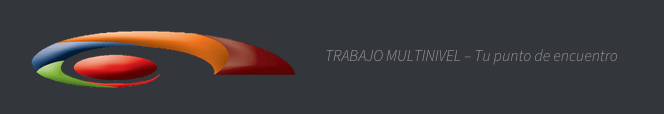 Organo Gold is associated with Manny PacquiaoPosted: 04/28/2015By ALopezOrgano Gold MLM company that sells gourmet coffee that caters to active lifestyles of consumers has announced its partnership with the professional and popular cultural icon boxer Manny Pacquiao. Known worldwide as the “Fighter of the Decade,” Pacquiao is also admired as an entrepreneurial leader, a successful congressman who is currently serving in the Philippine Congress and as a prominent humanitarian.Pacquiao will showcase the OG association bearing the company logo on their clothing during the press conference and the act of weighing the activities to be held during the morning of May 2, before the much-anticipated fight against Floyd Mayweather. The fight has been called “the fight of the century” and that can be seen on the night of May 2 as an event on HBO pay per view (PPV) at 18:00 PST.Body Gold dealers will feature brand products for sampling that will be offered during the evening pugilistic. To find a Global Fight Night CJM visit the Web event OG.“Organo Gold is the next generation of direct selling – a global minority – owned company that operates and takes this new era of entrepreneurship,” said Bernando Chua, CEO and founder of Organo Gold. “Many Pacquiao epitomizes the generation OG, mission and lifestyle,” he continued. 